Tables and FiguresTable 1. Age distributionTable 2. Central tendencyTable 3. Total OHIP ScoreFigure 1. Correlation of CD4 count with OHIP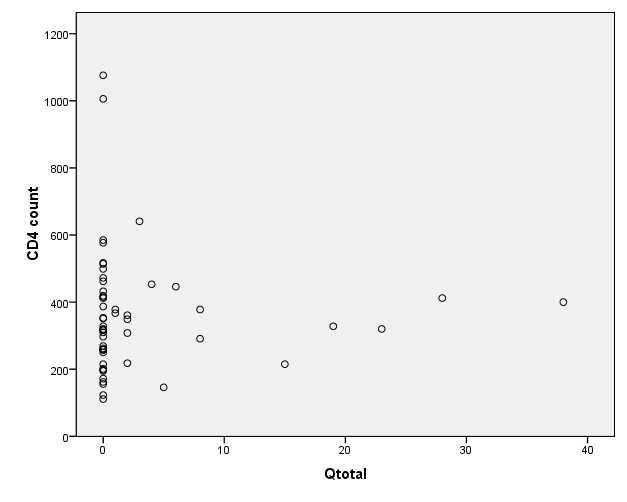 Figure 2. Correlation of CD4 count with OHI-S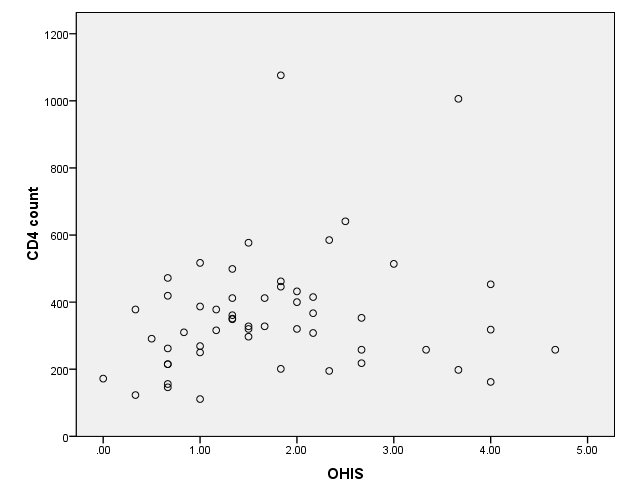 Figure 3. Correlation of CD4 count with DMFT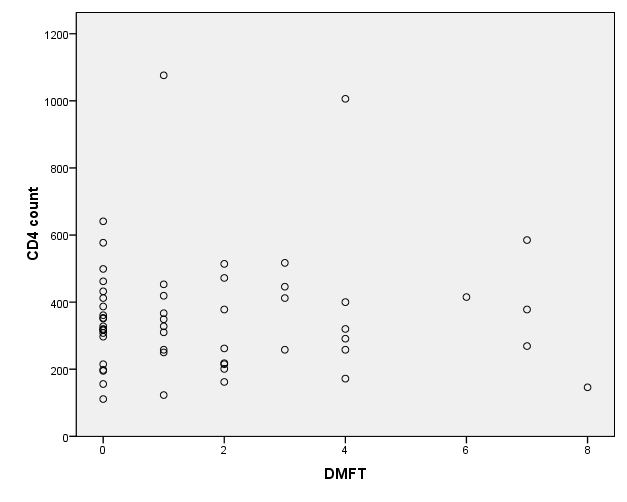 Age group (years) Frequency Percent ≤20 2 1.6 21-30 34 27.9 31-40 74 60.7 41-50 10 8.2 ≥50 2 1.6 Variable Mean (SD)Median (IQR) Age 33.8 (7.3)34 (30-38)CD4 count 360.4 (181.1) 328 (256 – 422.2) OHI-S 1.65 (0.9)1.5 (1 – 2.1) DMFT 1.57 (1.9)1 (0 – 2)OHIP-142.49 (7.1)0 (0 – 1)Score range Frequency Percent 0 91 74.6 1-10 22 18.1 11-20 4 3.2 >20 5 4.1 